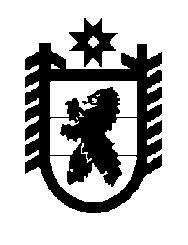 Российская ФедерацияР е с п у б л и к а  К а р е л и яР А С П О Р Я Ж Е Н И ЕГЛАВЫ  РЕСПУБЛИКИ  КАРЕЛИЯВ целях реализации мероприятий по внедрению на территории Республики Карелия Стандарта развития конкуренции в субъектах Российской Федерации:утвердить перечень мероприятий по содействию развитию конкуренции и по развитию конкурентной среды в Республике Карелия.Глава Республики Карелия                                                                 А.П.Худилайненг. Петрозаводск9 марта 2016 года№ 71-рУтвержден                          			                          	                                                                 распоряжением Главы Республики Карелия от 09.03.2016  № 71-рПеречень мероприятий по содействию развитию конкуренции и по развитию конкурентной среды в Республике КарелияЦель мероприятияЦелевые показатели Мероприятия по содействию развитию конкуренции на социально значимых рынках Республики Карелия Мероприятия по содействию развитию конкуренции на социально значимых рынках Республики КарелияРынок услуг дошкольного образованияРынок услуг дошкольного образованияАнализ состояния регионального  рынка услуг дошкольного образования и оценка состояния конкуренции, включая:- анализ республиканских и муниципальных нормативных актов на оказание образовательных услуг в дошкольном образовании с позиции оценки воздействия на конкуренцию на рынке услуг дошкольного образования;- публикацию результатов независимой оценки качества услуг дошкольного образования на официальном сайте Министерства образования Республики Карелия, органов местного самоуправления муниципальных районов и городских округов Республики Карелия (далее – органы местного самоуправления Республики Карелия)Удельный вес численности детей частных дошкольных образовательных организаций в общей численности детей дошкольных образовательных организацийЗаключение соглашений с органами местного самоуправления Республики Карелия по реализации мероприятий «дорожной карты» по  развитию муниципального рынка услуг дошкольного образования и внедрению Стандарта развития конкуренции в Республике КарелияУдельный вес численности детей частных дошкольных образовательных организаций в общей численности детей дошкольных образовательных организацийОказание консультативной, методической помощи юридическим и физическим лицам, желающим осуществлять деятельность в сфере оказания услуг дошкольного образования, включая:- размещение на официальных сайтах органов исполнительной власти Республики Карелия, органов местного самоуправления Республики Карелия, открытой информации о требованиях, нормах и условиях получения лицензий на оказание услуг дошкольного образования;- проведение методических семинаров для физических лиц, желающих осуществлять деятельность в сфере дошкольного образованияУдельный вес численности детей частных дошкольных образовательных организаций в общей численности детей дошкольных образовательных организацийРынок услуг детского отдыха и оздоровленияРынок услуг детского отдыха и оздоровленияЗаключение соглашений с органами местного самоуправления Республики Карелия о софинансировании расходных обязательств и взаимодействии при предоставлении субсидии из бюджета Республики Карелия бюджету  муниципального района  или городского округа на организацию отдыха детей в каникулярное время- Доля детей в возрасте от 6 до 18 лет, воспользовавшихся правом на оплату стоимости путевки, приобретенной  родителями самостоятельно в  загородные стационарные оздоровительные лагеря, санаторно-курортные организации (детский санаторий, санаторный оздоровительный лагерь круглогодичного действия) и иные организации, основная деятельность которых направлена на реализацию услуг по обеспечению отдыха детей и их оздоровления;- Количество информационных материалов по вопросам отдыха и оздоровления детей;- Число практик  организации отдыха и оздоровления детей негосударственными, частными организациями	.		Повышение информированности о рынке услуг отдыха и оздоровления детей, включая размещение открытой информации на официальных сайтах органов исполнительной власти Республики Карелия, органов местного самоуправления Республики Карелия, о сфере оказания услуг по отдыху и оздоровлению детей- Доля детей в возрасте от 6 до 18 лет, воспользовавшихся правом на оплату стоимости путевки, приобретенной  родителями самостоятельно в  загородные стационарные оздоровительные лагеря, санаторно-курортные организации (детский санаторий, санаторный оздоровительный лагерь круглогодичного действия) и иные организации, основная деятельность которых направлена на реализацию услуг по обеспечению отдыха детей и их оздоровления;- Количество информационных материалов по вопросам отдыха и оздоровления детей;- Число практик  организации отдыха и оздоровления детей негосударственными, частными организациями	.		Оплата стоимости путевок, приобретенных родителями (иными законными представителями) самостоятельно для детей, находящихся в трудной жизненной ситуации, в возрасте от 6 до 18 лет в  загородные стационарные оздоровительные лагеря, санаторно-курортные организации (детский санаторий, санаторный оздоровительный лагерь круглогодичного действия) и иные организации, основная деятельность которых направлена на реализацию услуг по обеспечению отдыха детей и их оздоровления- Доля детей в возрасте от 6 до 18 лет, воспользовавшихся правом на оплату стоимости путевки, приобретенной  родителями самостоятельно в  загородные стационарные оздоровительные лагеря, санаторно-курортные организации (детский санаторий, санаторный оздоровительный лагерь круглогодичного действия) и иные организации, основная деятельность которых направлена на реализацию услуг по обеспечению отдыха детей и их оздоровления;- Количество информационных материалов по вопросам отдыха и оздоровления детей;- Число практик  организации отдыха и оздоровления детей негосударственными, частными организациями	.		Проведение анализа удовлетворенности детей и родителей услугами детского отдыха и оздоровления- Доля детей в возрасте от 6 до 18 лет, воспользовавшихся правом на оплату стоимости путевки, приобретенной  родителями самостоятельно в  загородные стационарные оздоровительные лагеря, санаторно-курортные организации (детский санаторий, санаторный оздоровительный лагерь круглогодичного действия) и иные организации, основная деятельность которых направлена на реализацию услуг по обеспечению отдыха детей и их оздоровления;- Количество информационных материалов по вопросам отдыха и оздоровления детей;- Число практик  организации отдыха и оздоровления детей негосударственными, частными организациями	.		Привлечение собственников загородных стационарных лагерей Республики Карелия к организации отдыха и оздоровления детей. Восстановление муниципальных, государственных  и негосударственных загородных стационарных лагерей, ранее использовавшихся для организации отдыха и оздоровления детей- Доля детей в возрасте от 6 до 18 лет, воспользовавшихся правом на оплату стоимости путевки, приобретенной  родителями самостоятельно в  загородные стационарные оздоровительные лагеря, санаторно-курортные организации (детский санаторий, санаторный оздоровительный лагерь круглогодичного действия) и иные организации, основная деятельность которых направлена на реализацию услуг по обеспечению отдыха детей и их оздоровления;- Количество информационных материалов по вопросам отдыха и оздоровления детей;- Число практик  организации отдыха и оздоровления детей негосударственными, частными организациями	.		Анализ организационных и административных барьеров, возникающих в ходе деятельности  организаций отдыха и оздоровления детей, на заседаниях Межведомственной комиссии по вопросам организации отдыха, оздоровления и занятости детей в Республике Карелия- Доля детей в возрасте от 6 до 18 лет, воспользовавшихся правом на оплату стоимости путевки, приобретенной  родителями самостоятельно в  загородные стационарные оздоровительные лагеря, санаторно-курортные организации (детский санаторий, санаторный оздоровительный лагерь круглогодичного действия) и иные организации, основная деятельность которых направлена на реализацию услуг по обеспечению отдыха детей и их оздоровления;- Количество информационных материалов по вопросам отдыха и оздоровления детей;- Число практик  организации отдыха и оздоровления детей негосударственными, частными организациями	.		Рынок услуг дополнительного образования детейРынок услуг дополнительного образования детейАнализ состояния регионального  рынка услуг дополнительного образования детей и оценка состояния конкуренции, включая публикацию результатов независимой оценки качества услуг дополнительного образования детей на официальном сайте Министерства образования Республики Карелия, органов местного самоуправления Республики КарелияУвеличение численности детей и молодежи в возрасте от 5 до 18 лет, проживающих на территории Республики Карелия и получающих образовательные услуги в сфере дополнительного образования в частных организациях, осуществляющих образовательную деятельность по дополнительным общеобразовательным программамЗаключение соглашений с органами местного самоуправления Республики Карелия на реализацию целевых мероприятий по  развитию муниципального рынка услуг дополнительного образования детей и внедрению Стандарта развития конкуренции в Республике КарелияУвеличение численности детей и молодежи в возрасте от 5 до 18 лет, проживающих на территории Республики Карелия и получающих образовательные услуги в сфере дополнительного образования в частных организациях, осуществляющих образовательную деятельность по дополнительным общеобразовательным программамПроведение разъяснительной, консультационной работы среди поставщиков услуг в сфере дополнительного образования детей о порядке и условиях предоставления услуг дополнительного образования детей, включая:- размещение открытой информации на официальных сайтах органов исполнительной власти Республики Карелия, органов местного самоуправления Республике Карелия по требованиям, нормам и условиям получения лицензий на оказание услуг в сфере дополнительного образования;- разработку методических рекомендаций по реализации дополнительных общеобразовательных программ;- проведение обучающих семинаров с участием представителей частных образовательных организаций дополнительного образования  детей;- создание информационно-методического портала «Дополнительное образование Республики Карелия»Увеличение численности детей и молодежи в возрасте от 5 до 18 лет, проживающих на территории Республики Карелия и получающих образовательные услуги в сфере дополнительного образования в частных организациях, осуществляющих образовательную деятельность по дополнительным общеобразовательным программамРынок медицинских услугРынок медицинских услугВключение негосударственных медицинских организаций в реализацию Территориальной  программы государственных гарантий бесплатного оказания гражданам медицинской помощи в Республике Карелия, в том числе Территориальной  программы обязательного медицинского страхования- Доля затрат на медицинскую помощь по обязательному медицинскому страхованию, оказанную негосударственными (немуниципальными) медицинскими организациями, в общих расходах на выполнение территориальной программы обязательного медицинского страхования;- Доля участвующих в реализации Территориальной программы государственных гарантий бесплатного оказания медицинской помощи в Республике Карелия  организаций негосударственных форм собственности и частнопрактикующих врачей;	- Доля от общего объема медицинских услуги по долечиванию в условиях  санаторно-курортных организаций, процентов от всего планового объема по долечиванию в санаторных условиях;- Количество организаций, включенных в республиканский реестр негосударственных организаций, разрабатывающих и реализующих программы комплексной реабилитации и ресоциализации лиц, потребляющих наркотические средства или психотропные вещества в немедицинских целях, контролю и оценке их деятельности;- Количество  консультаций субъектов малого и среднего предпринимательства по вопросам выдачи (переоформления) лицензий, осуществлению контроля и надзора;- Количество   медицинских организаций, участвующих в реализации Территориальной программы государственных гарантий бесплатного оказания медицинской помощи гражданам в Республике Карелия, в которых проведена независимая оценка качества работы;- Количество информационных материалов на тему   проведения независимой оценки качества работы учреждений здравоохранения в Республике КарелияПроведение независимой оценки качества услуг предоставляемых медицинскими организациями, участвующими в реализации Территориальной  программы государственных гарантий бесплатного оказания гражданам медицинской помощи в Республике Карелия- Доля затрат на медицинскую помощь по обязательному медицинскому страхованию, оказанную негосударственными (немуниципальными) медицинскими организациями, в общих расходах на выполнение территориальной программы обязательного медицинского страхования;- Доля участвующих в реализации Территориальной программы государственных гарантий бесплатного оказания медицинской помощи в Республике Карелия  организаций негосударственных форм собственности и частнопрактикующих врачей;	- Доля от общего объема медицинских услуги по долечиванию в условиях  санаторно-курортных организаций, процентов от всего планового объема по долечиванию в санаторных условиях;- Количество организаций, включенных в республиканский реестр негосударственных организаций, разрабатывающих и реализующих программы комплексной реабилитации и ресоциализации лиц, потребляющих наркотические средства или психотропные вещества в немедицинских целях, контролю и оценке их деятельности;- Количество  консультаций субъектов малого и среднего предпринимательства по вопросам выдачи (переоформления) лицензий, осуществлению контроля и надзора;- Количество   медицинских организаций, участвующих в реализации Территориальной программы государственных гарантий бесплатного оказания медицинской помощи гражданам в Республике Карелия, в которых проведена независимая оценка качества работы;- Количество информационных материалов на тему   проведения независимой оценки качества работы учреждений здравоохранения в Республике КарелияСоздание равных условий для организаций любых видов собственности при включении в республиканский реестр негосударственных организаций, разрабатывающих и реализующих программы комплексной реабилитации и ресоциализации лиц, потребляющих наркотические средства или психотропные вещества в немедицинских целях, контролю и оценке их деятельности- Доля затрат на медицинскую помощь по обязательному медицинскому страхованию, оказанную негосударственными (немуниципальными) медицинскими организациями, в общих расходах на выполнение территориальной программы обязательного медицинского страхования;- Доля участвующих в реализации Территориальной программы государственных гарантий бесплатного оказания медицинской помощи в Республике Карелия  организаций негосударственных форм собственности и частнопрактикующих врачей;	- Доля от общего объема медицинских услуги по долечиванию в условиях  санаторно-курортных организаций, процентов от всего планового объема по долечиванию в санаторных условиях;- Количество организаций, включенных в республиканский реестр негосударственных организаций, разрабатывающих и реализующих программы комплексной реабилитации и ресоциализации лиц, потребляющих наркотические средства или психотропные вещества в немедицинских целях, контролю и оценке их деятельности;- Количество  консультаций субъектов малого и среднего предпринимательства по вопросам выдачи (переоформления) лицензий, осуществлению контроля и надзора;- Количество   медицинских организаций, участвующих в реализации Территориальной программы государственных гарантий бесплатного оказания медицинской помощи гражданам в Республике Карелия, в которых проведена независимая оценка качества работы;- Количество информационных материалов на тему   проведения независимой оценки качества работы учреждений здравоохранения в Республике КарелияОказание субъектам малого и среднего предпринимательства консультативных услуг при лицензировании медицинской деятельности- Доля затрат на медицинскую помощь по обязательному медицинскому страхованию, оказанную негосударственными (немуниципальными) медицинскими организациями, в общих расходах на выполнение территориальной программы обязательного медицинского страхования;- Доля участвующих в реализации Территориальной программы государственных гарантий бесплатного оказания медицинской помощи в Республике Карелия  организаций негосударственных форм собственности и частнопрактикующих врачей;	- Доля от общего объема медицинских услуги по долечиванию в условиях  санаторно-курортных организаций, процентов от всего планового объема по долечиванию в санаторных условиях;- Количество организаций, включенных в республиканский реестр негосударственных организаций, разрабатывающих и реализующих программы комплексной реабилитации и ресоциализации лиц, потребляющих наркотические средства или психотропные вещества в немедицинских целях, контролю и оценке их деятельности;- Количество  консультаций субъектов малого и среднего предпринимательства по вопросам выдачи (переоформления) лицензий, осуществлению контроля и надзора;- Количество   медицинских организаций, участвующих в реализации Территориальной программы государственных гарантий бесплатного оказания медицинской помощи гражданам в Республике Карелия, в которых проведена независимая оценка качества работы;- Количество информационных материалов на тему   проведения независимой оценки качества работы учреждений здравоохранения в Республике КарелияПроведение информационной кампании в средствах массовой информации о результатах независимой оценки качества - Доля затрат на медицинскую помощь по обязательному медицинскому страхованию, оказанную негосударственными (немуниципальными) медицинскими организациями, в общих расходах на выполнение территориальной программы обязательного медицинского страхования;- Доля участвующих в реализации Территориальной программы государственных гарантий бесплатного оказания медицинской помощи в Республике Карелия  организаций негосударственных форм собственности и частнопрактикующих врачей;	- Доля от общего объема медицинских услуги по долечиванию в условиях  санаторно-курортных организаций, процентов от всего планового объема по долечиванию в санаторных условиях;- Количество организаций, включенных в республиканский реестр негосударственных организаций, разрабатывающих и реализующих программы комплексной реабилитации и ресоциализации лиц, потребляющих наркотические средства или психотропные вещества в немедицинских целях, контролю и оценке их деятельности;- Количество  консультаций субъектов малого и среднего предпринимательства по вопросам выдачи (переоформления) лицензий, осуществлению контроля и надзора;- Количество   медицинских организаций, участвующих в реализации Территориальной программы государственных гарантий бесплатного оказания медицинской помощи гражданам в Республике Карелия, в которых проведена независимая оценка качества работы;- Количество информационных материалов на тему   проведения независимой оценки качества работы учреждений здравоохранения в Республике КарелияОбеспечение открытости и доступности информации о деятельности всех медицинских организаций в Республике Карелия- Доля затрат на медицинскую помощь по обязательному медицинскому страхованию, оказанную негосударственными (немуниципальными) медицинскими организациями, в общих расходах на выполнение территориальной программы обязательного медицинского страхования;- Доля участвующих в реализации Территориальной программы государственных гарантий бесплатного оказания медицинской помощи в Республике Карелия  организаций негосударственных форм собственности и частнопрактикующих врачей;	- Доля от общего объема медицинских услуги по долечиванию в условиях  санаторно-курортных организаций, процентов от всего планового объема по долечиванию в санаторных условиях;- Количество организаций, включенных в республиканский реестр негосударственных организаций, разрабатывающих и реализующих программы комплексной реабилитации и ресоциализации лиц, потребляющих наркотические средства или психотропные вещества в немедицинских целях, контролю и оценке их деятельности;- Количество  консультаций субъектов малого и среднего предпринимательства по вопросам выдачи (переоформления) лицензий, осуществлению контроля и надзора;- Количество   медицинских организаций, участвующих в реализации Территориальной программы государственных гарантий бесплатного оказания медицинской помощи гражданам в Республике Карелия, в которых проведена независимая оценка качества работы;- Количество информационных материалов на тему   проведения независимой оценки качества работы учреждений здравоохранения в Республике КарелияРазмещение тарифного соглашения в сфере обязательного медицинского страхования на территории Республики Карелия на официальном сайте Министерства здравоохранения и социального развития Республики Карелия - Доля затрат на медицинскую помощь по обязательному медицинскому страхованию, оказанную негосударственными (немуниципальными) медицинскими организациями, в общих расходах на выполнение территориальной программы обязательного медицинского страхования;- Доля участвующих в реализации Территориальной программы государственных гарантий бесплатного оказания медицинской помощи в Республике Карелия  организаций негосударственных форм собственности и частнопрактикующих врачей;	- Доля от общего объема медицинских услуги по долечиванию в условиях  санаторно-курортных организаций, процентов от всего планового объема по долечиванию в санаторных условиях;- Количество организаций, включенных в республиканский реестр негосударственных организаций, разрабатывающих и реализующих программы комплексной реабилитации и ресоциализации лиц, потребляющих наркотические средства или психотропные вещества в немедицинских целях, контролю и оценке их деятельности;- Количество  консультаций субъектов малого и среднего предпринимательства по вопросам выдачи (переоформления) лицензий, осуществлению контроля и надзора;- Количество   медицинских организаций, участвующих в реализации Территориальной программы государственных гарантий бесплатного оказания медицинской помощи гражданам в Республике Карелия, в которых проведена независимая оценка качества работы;- Количество информационных материалов на тему   проведения независимой оценки качества работы учреждений здравоохранения в Республике КарелияПроведение заседаний Общественного совета по вопросам здравоохранения при Министерстве здравоохранения и социального развития Республики Карелия по рассмотрению вопросов развития конкуренции- Доля затрат на медицинскую помощь по обязательному медицинскому страхованию, оказанную негосударственными (немуниципальными) медицинскими организациями, в общих расходах на выполнение территориальной программы обязательного медицинского страхования;- Доля участвующих в реализации Территориальной программы государственных гарантий бесплатного оказания медицинской помощи в Республике Карелия  организаций негосударственных форм собственности и частнопрактикующих врачей;	- Доля от общего объема медицинских услуги по долечиванию в условиях  санаторно-курортных организаций, процентов от всего планового объема по долечиванию в санаторных условиях;- Количество организаций, включенных в республиканский реестр негосударственных организаций, разрабатывающих и реализующих программы комплексной реабилитации и ресоциализации лиц, потребляющих наркотические средства или психотропные вещества в немедицинских целях, контролю и оценке их деятельности;- Количество  консультаций субъектов малого и среднего предпринимательства по вопросам выдачи (переоформления) лицензий, осуществлению контроля и надзора;- Количество   медицинских организаций, участвующих в реализации Территориальной программы государственных гарантий бесплатного оказания медицинской помощи гражданам в Республике Карелия, в которых проведена независимая оценка качества работы;- Количество информационных материалов на тему   проведения независимой оценки качества работы учреждений здравоохранения в Республике КарелияРынок услуг психолого-педагогического сопровождения детей с ограниченными возможностями здоровьяРынок услуг психолого-педагогического сопровождения детей с ограниченными возможностями здоровьяАнализ состояния регионального  рынка услуг психолого-педагогического сопровождения детей с ограниченными возможностями здоровья:анализ республиканских и муниципальных нормативных актов на оказание образовательных услуг ранней диагностики, социализации и реабилитации детей с ограниченными возможностями здоровья с позиции оценки воздействия на конкуренцию на рынке услуг дошкольного образования;публикацию результатов независимой оценки качества услуг психолого-педагогического сопровождения детей с ограниченными возможностями здоровья на официальном сайте Министерства образования Республики Карелия, органов местного самоуправления Республики КарелияДоля негосударственных (немуниципальных) организаций, оказывающих услуги ранней диагностики, социализации и реабилитации детей с ограниченными возможностями здоровья (в возрасте до 6 лет), в общем количестве организаций, оказывающих услуги психолого-педагогического сопровождения детей с ограниченными возможностями здоровья с раннего возрастаЗаключение соглашений с органами местного самоуправления Республики Карелия на реализацию целевых мероприятий по  развитию муниципального рынка услуг психолого-педагогического сопровождения детей с ограниченными возможностями здоровья и внедрению Стандарта развития конкуренции в Республике КарелияДоля негосударственных (немуниципальных) организаций, оказывающих услуги ранней диагностики, социализации и реабилитации детей с ограниченными возможностями здоровья (в возрасте до 6 лет), в общем количестве организаций, оказывающих услуги психолого-педагогического сопровождения детей с ограниченными возможностями здоровья с раннего возрастаОказание консультативной, методической помощи юридическим и физическим лицам, желающим осуществлять деятельность в сфере  психолого-педагогического сопровождения детей с ограниченными возможностями здоровья включая:разработку регламента предоставления услуги психолого-педагогического сопровождения детей с ограниченными возможностями здоровья; размещение открытой информации на официальных сайтах по требованиям, нормам и условиям получения лицензий на оказание образовательных услуг в сфере  психолого-педагогического сопровождения детей с ограниченными возможностями здоровья;организацию и проведение методических семинаров для физических лиц, желающих осуществлять деятельность в оказании образовательных услуг в сфере  психолого-педагогического сопровождения детей с ограниченными возможностями здоровьяДоля негосударственных (немуниципальных) организаций, оказывающих услуги ранней диагностики, социализации и реабилитации детей с ограниченными возможностями здоровья (в возрасте до 6 лет), в общем количестве организаций, оказывающих услуги психолого-педагогического сопровождения детей с ограниченными возможностями здоровья с раннего возрастаРынок услуг в сфере культурыРынок услуг в сфере культурыПовышение информационной прозрачности деятельности Министерства культуры Республики Карелия, публикацию информации о региональных рынках, потребностях в товарах и услугах в целях привлечения к оказанию услуг организаций всех форм собственности в сфере культурыДоля расходов бюджета, распределяемых на конкурсной основе, выделяемых на финансирование деятельности организаций всех форм собственности в сфере культурыОрганизация и проведение на конкурсной основе культурно-событийных мероприятий и внутрирегиональных гастролей организациями всех форм собственностиДоля расходов бюджета, распределяемых на конкурсной основе, выделяемых на финансирование деятельности организаций всех форм собственности в сфере культурыРынок услуг жилищно-коммунального хозяйстваРынок услуг жилищно-коммунального хозяйстваДопуск к деятельности по управлению многоквартирными домами организаций, осуществляющих деятельность по управлению многоквартирными домами на профессиональной основе- Доля управляющих организаций, получивших лицензии на осуществление деятельности по управлению многоквартирными домами;- Обеспечение наличия «горячей телефонной линии»;- Обеспечение наличия электронной формы обратной связи в информационно-телекоммуникационной сети «Интернет» (с возможностью прикрепления файлов фото- и видеосъемки);- Доля объектов жилищно-коммунального хозяйства государственных и муниципальных предприятий, осуществляющих неэффективное управление, переданных частным операторам на основе концессионных соглашений, в соответствии с графиками, актуализированными на основании проведенного анализа эффективности управления;- Объем информации, раскрываемой в соответствии с требованиями государственной информационной системы жилищно-коммунального хозяйства, об отрасли жилищно-коммунального хозяйства Российской Федерации;- Наличие утвержденного комплекса мер по развитию жилищно-коммунального хозяйства Республики Карелия, предусматривающего реализацию законодательства Российской Федерации, решений Президента Российской Федерации и решений Правительства Российской Федерации в сфере жилищно-коммунального хозяйства в соответствии с пунктом 911 части 1 статьи 14 Федерального закона «О Фонде содействия реформированию жилищно-коммунального хозяйства».Проведение открытых конкурсов по отбору управляющих организаций- Доля управляющих организаций, получивших лицензии на осуществление деятельности по управлению многоквартирными домами;- Обеспечение наличия «горячей телефонной линии»;- Обеспечение наличия электронной формы обратной связи в информационно-телекоммуникационной сети «Интернет» (с возможностью прикрепления файлов фото- и видеосъемки);- Доля объектов жилищно-коммунального хозяйства государственных и муниципальных предприятий, осуществляющих неэффективное управление, переданных частным операторам на основе концессионных соглашений, в соответствии с графиками, актуализированными на основании проведенного анализа эффективности управления;- Объем информации, раскрываемой в соответствии с требованиями государственной информационной системы жилищно-коммунального хозяйства, об отрасли жилищно-коммунального хозяйства Российской Федерации;- Наличие утвержденного комплекса мер по развитию жилищно-коммунального хозяйства Республики Карелия, предусматривающего реализацию законодательства Российской Федерации, решений Президента Российской Федерации и решений Правительства Российской Федерации в сфере жилищно-коммунального хозяйства в соответствии с пунктом 911 части 1 статьи 14 Федерального закона «О Фонде содействия реформированию жилищно-коммунального хозяйства».Реализация проекта «Школа грамотного потребителя»- Доля управляющих организаций, получивших лицензии на осуществление деятельности по управлению многоквартирными домами;- Обеспечение наличия «горячей телефонной линии»;- Обеспечение наличия электронной формы обратной связи в информационно-телекоммуникационной сети «Интернет» (с возможностью прикрепления файлов фото- и видеосъемки);- Доля объектов жилищно-коммунального хозяйства государственных и муниципальных предприятий, осуществляющих неэффективное управление, переданных частным операторам на основе концессионных соглашений, в соответствии с графиками, актуализированными на основании проведенного анализа эффективности управления;- Объем информации, раскрываемой в соответствии с требованиями государственной информационной системы жилищно-коммунального хозяйства, об отрасли жилищно-коммунального хозяйства Российской Федерации;- Наличие утвержденного комплекса мер по развитию жилищно-коммунального хозяйства Республики Карелия, предусматривающего реализацию законодательства Российской Федерации, решений Президента Российской Федерации и решений Правительства Российской Федерации в сфере жилищно-коммунального хозяйства в соответствии с пунктом 911 части 1 статьи 14 Федерального закона «О Фонде содействия реформированию жилищно-коммунального хозяйства».Повышение эффективности контроля за соблюдением жилищного законодательства в Республике Карелия- Доля управляющих организаций, получивших лицензии на осуществление деятельности по управлению многоквартирными домами;- Обеспечение наличия «горячей телефонной линии»;- Обеспечение наличия электронной формы обратной связи в информационно-телекоммуникационной сети «Интернет» (с возможностью прикрепления файлов фото- и видеосъемки);- Доля объектов жилищно-коммунального хозяйства государственных и муниципальных предприятий, осуществляющих неэффективное управление, переданных частным операторам на основе концессионных соглашений, в соответствии с графиками, актуализированными на основании проведенного анализа эффективности управления;- Объем информации, раскрываемой в соответствии с требованиями государственной информационной системы жилищно-коммунального хозяйства, об отрасли жилищно-коммунального хозяйства Российской Федерации;- Наличие утвержденного комплекса мер по развитию жилищно-коммунального хозяйства Республики Карелия, предусматривающего реализацию законодательства Российской Федерации, решений Президента Российской Федерации и решений Правительства Российской Федерации в сфере жилищно-коммунального хозяйства в соответствии с пунктом 911 части 1 статьи 14 Федерального закона «О Фонде содействия реформированию жилищно-коммунального хозяйства».Проведение консультирования, встреч с гражданами, представителями управляющих организаций, товариществ собственников жилья, жилищно-строительных кооперативов, органов местного самоуправления; осуществление правового информирования об изменениях жилищного законодательства- Доля управляющих организаций, получивших лицензии на осуществление деятельности по управлению многоквартирными домами;- Обеспечение наличия «горячей телефонной линии»;- Обеспечение наличия электронной формы обратной связи в информационно-телекоммуникационной сети «Интернет» (с возможностью прикрепления файлов фото- и видеосъемки);- Доля объектов жилищно-коммунального хозяйства государственных и муниципальных предприятий, осуществляющих неэффективное управление, переданных частным операторам на основе концессионных соглашений, в соответствии с графиками, актуализированными на основании проведенного анализа эффективности управления;- Объем информации, раскрываемой в соответствии с требованиями государственной информационной системы жилищно-коммунального хозяйства, об отрасли жилищно-коммунального хозяйства Российской Федерации;- Наличие утвержденного комплекса мер по развитию жилищно-коммунального хозяйства Республики Карелия, предусматривающего реализацию законодательства Российской Федерации, решений Президента Российской Федерации и решений Правительства Российской Федерации в сфере жилищно-коммунального хозяйства в соответствии с пунктом 911 части 1 статьи 14 Федерального закона «О Фонде содействия реформированию жилищно-коммунального хозяйства».Осуществление государственного жилищного надзора в отношении органов местного самоуправления Республики Карелия на предмет соблюдения требований, предъявляемых к управлению многоквартирными домами- Доля управляющих организаций, получивших лицензии на осуществление деятельности по управлению многоквартирными домами;- Обеспечение наличия «горячей телефонной линии»;- Обеспечение наличия электронной формы обратной связи в информационно-телекоммуникационной сети «Интернет» (с возможностью прикрепления файлов фото- и видеосъемки);- Доля объектов жилищно-коммунального хозяйства государственных и муниципальных предприятий, осуществляющих неэффективное управление, переданных частным операторам на основе концессионных соглашений, в соответствии с графиками, актуализированными на основании проведенного анализа эффективности управления;- Объем информации, раскрываемой в соответствии с требованиями государственной информационной системы жилищно-коммунального хозяйства, об отрасли жилищно-коммунального хозяйства Российской Федерации;- Наличие утвержденного комплекса мер по развитию жилищно-коммунального хозяйства Республики Карелия, предусматривающего реализацию законодательства Российской Федерации, решений Президента Российской Федерации и решений Правительства Российской Федерации в сфере жилищно-коммунального хозяйства в соответствии с пунктом 911 части 1 статьи 14 Федерального закона «О Фонде содействия реформированию жилищно-коммунального хозяйства».Осуществление государственного жилищного надзора, лицензионного контроля, муниципального жилищного контроля- Доля управляющих организаций, получивших лицензии на осуществление деятельности по управлению многоквартирными домами;- Обеспечение наличия «горячей телефонной линии»;- Обеспечение наличия электронной формы обратной связи в информационно-телекоммуникационной сети «Интернет» (с возможностью прикрепления файлов фото- и видеосъемки);- Доля объектов жилищно-коммунального хозяйства государственных и муниципальных предприятий, осуществляющих неэффективное управление, переданных частным операторам на основе концессионных соглашений, в соответствии с графиками, актуализированными на основании проведенного анализа эффективности управления;- Объем информации, раскрываемой в соответствии с требованиями государственной информационной системы жилищно-коммунального хозяйства, об отрасли жилищно-коммунального хозяйства Российской Федерации;- Наличие утвержденного комплекса мер по развитию жилищно-коммунального хозяйства Республики Карелия, предусматривающего реализацию законодательства Российской Федерации, решений Президента Российской Федерации и решений Правительства Российской Федерации в сфере жилищно-коммунального хозяйства в соответствии с пунктом 911 части 1 статьи 14 Федерального закона «О Фонде содействия реформированию жилищно-коммунального хозяйства».Организация «горячей телефонной линии», а также электронной формы обратной связи в информационно-телекоммуникационной сети Интернет (с возможностью прикрепления файлов фото- и видеосъемки)- Доля управляющих организаций, получивших лицензии на осуществление деятельности по управлению многоквартирными домами;- Обеспечение наличия «горячей телефонной линии»;- Обеспечение наличия электронной формы обратной связи в информационно-телекоммуникационной сети «Интернет» (с возможностью прикрепления файлов фото- и видеосъемки);- Доля объектов жилищно-коммунального хозяйства государственных и муниципальных предприятий, осуществляющих неэффективное управление, переданных частным операторам на основе концессионных соглашений, в соответствии с графиками, актуализированными на основании проведенного анализа эффективности управления;- Объем информации, раскрываемой в соответствии с требованиями государственной информационной системы жилищно-коммунального хозяйства, об отрасли жилищно-коммунального хозяйства Российской Федерации;- Наличие утвержденного комплекса мер по развитию жилищно-коммунального хозяйства Республики Карелия, предусматривающего реализацию законодательства Российской Федерации, решений Президента Российской Федерации и решений Правительства Российской Федерации в сфере жилищно-коммунального хозяйства в соответствии с пунктом 911 части 1 статьи 14 Федерального закона «О Фонде содействия реформированию жилищно-коммунального хозяйства».Проведение оценки эффективности управления государственными (муниципальными) унитарными предприятиями, осуществляющими деятельность в сферах водоснабжения и водоотведения, теплоснабжения (далее – УП)- Доля управляющих организаций, получивших лицензии на осуществление деятельности по управлению многоквартирными домами;- Обеспечение наличия «горячей телефонной линии»;- Обеспечение наличия электронной формы обратной связи в информационно-телекоммуникационной сети «Интернет» (с возможностью прикрепления файлов фото- и видеосъемки);- Доля объектов жилищно-коммунального хозяйства государственных и муниципальных предприятий, осуществляющих неэффективное управление, переданных частным операторам на основе концессионных соглашений, в соответствии с графиками, актуализированными на основании проведенного анализа эффективности управления;- Объем информации, раскрываемой в соответствии с требованиями государственной информационной системы жилищно-коммунального хозяйства, об отрасли жилищно-коммунального хозяйства Российской Федерации;- Наличие утвержденного комплекса мер по развитию жилищно-коммунального хозяйства Республики Карелия, предусматривающего реализацию законодательства Российской Федерации, решений Президента Российской Федерации и решений Правительства Российской Федерации в сфере жилищно-коммунального хозяйства в соответствии с пунктом 911 части 1 статьи 14 Федерального закона «О Фонде содействия реформированию жилищно-коммунального хозяйства».Передача объектов коммунальной инфраструктуры неэффективных УП по концессионному соглашению- Доля управляющих организаций, получивших лицензии на осуществление деятельности по управлению многоквартирными домами;- Обеспечение наличия «горячей телефонной линии»;- Обеспечение наличия электронной формы обратной связи в информационно-телекоммуникационной сети «Интернет» (с возможностью прикрепления файлов фото- и видеосъемки);- Доля объектов жилищно-коммунального хозяйства государственных и муниципальных предприятий, осуществляющих неэффективное управление, переданных частным операторам на основе концессионных соглашений, в соответствии с графиками, актуализированными на основании проведенного анализа эффективности управления;- Объем информации, раскрываемой в соответствии с требованиями государственной информационной системы жилищно-коммунального хозяйства, об отрасли жилищно-коммунального хозяйства Российской Федерации;- Наличие утвержденного комплекса мер по развитию жилищно-коммунального хозяйства Республики Карелия, предусматривающего реализацию законодательства Российской Федерации, решений Президента Российской Федерации и решений Правительства Российской Федерации в сфере жилищно-коммунального хозяйства в соответствии с пунктом 911 части 1 статьи 14 Федерального закона «О Фонде содействия реформированию жилищно-коммунального хозяйства».Контроль за соблюдением поставщиками информации требований Федерального закона от 21 июля 2014 года № 209-ФЗ «О государственной информационной системе жилищно-коммунального хозяйства» - Доля управляющих организаций, получивших лицензии на осуществление деятельности по управлению многоквартирными домами;- Обеспечение наличия «горячей телефонной линии»;- Обеспечение наличия электронной формы обратной связи в информационно-телекоммуникационной сети «Интернет» (с возможностью прикрепления файлов фото- и видеосъемки);- Доля объектов жилищно-коммунального хозяйства государственных и муниципальных предприятий, осуществляющих неэффективное управление, переданных частным операторам на основе концессионных соглашений, в соответствии с графиками, актуализированными на основании проведенного анализа эффективности управления;- Объем информации, раскрываемой в соответствии с требованиями государственной информационной системы жилищно-коммунального хозяйства, об отрасли жилищно-коммунального хозяйства Российской Федерации;- Наличие утвержденного комплекса мер по развитию жилищно-коммунального хозяйства Республики Карелия, предусматривающего реализацию законодательства Российской Федерации, решений Президента Российской Федерации и решений Правительства Российской Федерации в сфере жилищно-коммунального хозяйства в соответствии с пунктом 911 части 1 статьи 14 Федерального закона «О Фонде содействия реформированию жилищно-коммунального хозяйства».Проведение мониторинга регистрации поставщиков информации в государственной информационной системе жилищно-коммунального хозяйства- Доля управляющих организаций, получивших лицензии на осуществление деятельности по управлению многоквартирными домами;- Обеспечение наличия «горячей телефонной линии»;- Обеспечение наличия электронной формы обратной связи в информационно-телекоммуникационной сети «Интернет» (с возможностью прикрепления файлов фото- и видеосъемки);- Доля объектов жилищно-коммунального хозяйства государственных и муниципальных предприятий, осуществляющих неэффективное управление, переданных частным операторам на основе концессионных соглашений, в соответствии с графиками, актуализированными на основании проведенного анализа эффективности управления;- Объем информации, раскрываемой в соответствии с требованиями государственной информационной системы жилищно-коммунального хозяйства, об отрасли жилищно-коммунального хозяйства Российской Федерации;- Наличие утвержденного комплекса мер по развитию жилищно-коммунального хозяйства Республики Карелия, предусматривающего реализацию законодательства Российской Федерации, решений Президента Российской Федерации и решений Правительства Российской Федерации в сфере жилищно-коммунального хозяйства в соответствии с пунктом 911 части 1 статьи 14 Федерального закона «О Фонде содействия реформированию жилищно-коммунального хозяйства».Размещение информации в соответствии с требованиями Федерального закона от 21 июля 2014 года № 209-ФЗ «О государственной информационной системе жилищно-коммунального хозяйства»- Доля управляющих организаций, получивших лицензии на осуществление деятельности по управлению многоквартирными домами;- Обеспечение наличия «горячей телефонной линии»;- Обеспечение наличия электронной формы обратной связи в информационно-телекоммуникационной сети «Интернет» (с возможностью прикрепления файлов фото- и видеосъемки);- Доля объектов жилищно-коммунального хозяйства государственных и муниципальных предприятий, осуществляющих неэффективное управление, переданных частным операторам на основе концессионных соглашений, в соответствии с графиками, актуализированными на основании проведенного анализа эффективности управления;- Объем информации, раскрываемой в соответствии с требованиями государственной информационной системы жилищно-коммунального хозяйства, об отрасли жилищно-коммунального хозяйства Российской Федерации;- Наличие утвержденного комплекса мер по развитию жилищно-коммунального хозяйства Республики Карелия, предусматривающего реализацию законодательства Российской Федерации, решений Президента Российской Федерации и решений Правительства Российской Федерации в сфере жилищно-коммунального хозяйства в соответствии с пунктом 911 части 1 статьи 14 Федерального закона «О Фонде содействия реформированию жилищно-коммунального хозяйства».Реализация мероприятий Комплекса мер («дорожной карты») по развитию жилищно-коммунального хозяйства Республики Карелия, утвержденного распоряжением Правительства Республики Карелия от 23 декабря 2014 года № 809р-П (далее - Комплекса мер («дорожной карты») по развитию жилищно-коммунального хозяйства Республики Карелия)- Доля управляющих организаций, получивших лицензии на осуществление деятельности по управлению многоквартирными домами;- Обеспечение наличия «горячей телефонной линии»;- Обеспечение наличия электронной формы обратной связи в информационно-телекоммуникационной сети «Интернет» (с возможностью прикрепления файлов фото- и видеосъемки);- Доля объектов жилищно-коммунального хозяйства государственных и муниципальных предприятий, осуществляющих неэффективное управление, переданных частным операторам на основе концессионных соглашений, в соответствии с графиками, актуализированными на основании проведенного анализа эффективности управления;- Объем информации, раскрываемой в соответствии с требованиями государственной информационной системы жилищно-коммунального хозяйства, об отрасли жилищно-коммунального хозяйства Российской Федерации;- Наличие утвержденного комплекса мер по развитию жилищно-коммунального хозяйства Республики Карелия, предусматривающего реализацию законодательства Российской Федерации, решений Президента Российской Федерации и решений Правительства Российской Федерации в сфере жилищно-коммунального хозяйства в соответствии с пунктом 911 части 1 статьи 14 Федерального закона «О Фонде содействия реформированию жилищно-коммунального хозяйства».Корректировка Комплекса мер («дорожной карты») по развитию жилищно-коммунального хозяйства Республики Карелия- Доля управляющих организаций, получивших лицензии на осуществление деятельности по управлению многоквартирными домами;- Обеспечение наличия «горячей телефонной линии»;- Обеспечение наличия электронной формы обратной связи в информационно-телекоммуникационной сети «Интернет» (с возможностью прикрепления файлов фото- и видеосъемки);- Доля объектов жилищно-коммунального хозяйства государственных и муниципальных предприятий, осуществляющих неэффективное управление, переданных частным операторам на основе концессионных соглашений, в соответствии с графиками, актуализированными на основании проведенного анализа эффективности управления;- Объем информации, раскрываемой в соответствии с требованиями государственной информационной системы жилищно-коммунального хозяйства, об отрасли жилищно-коммунального хозяйства Российской Федерации;- Наличие утвержденного комплекса мер по развитию жилищно-коммунального хозяйства Республики Карелия, предусматривающего реализацию законодательства Российской Федерации, решений Президента Российской Федерации и решений Правительства Российской Федерации в сфере жилищно-коммунального хозяйства в соответствии с пунктом 911 части 1 статьи 14 Федерального закона «О Фонде содействия реформированию жилищно-коммунального хозяйства».Проведение мониторинга разработки и утверждения органами местного самоуправления Республики Карелия Программ комплексного развития систем коммунальной инфраструктуры, схем теплоснабжения, схем водоснабжения и водоотведения- Доля управляющих организаций, получивших лицензии на осуществление деятельности по управлению многоквартирными домами;- Обеспечение наличия «горячей телефонной линии»;- Обеспечение наличия электронной формы обратной связи в информационно-телекоммуникационной сети «Интернет» (с возможностью прикрепления файлов фото- и видеосъемки);- Доля объектов жилищно-коммунального хозяйства государственных и муниципальных предприятий, осуществляющих неэффективное управление, переданных частным операторам на основе концессионных соглашений, в соответствии с графиками, актуализированными на основании проведенного анализа эффективности управления;- Объем информации, раскрываемой в соответствии с требованиями государственной информационной системы жилищно-коммунального хозяйства, об отрасли жилищно-коммунального хозяйства Российской Федерации;- Наличие утвержденного комплекса мер по развитию жилищно-коммунального хозяйства Республики Карелия, предусматривающего реализацию законодательства Российской Федерации, решений Президента Российской Федерации и решений Правительства Российской Федерации в сфере жилищно-коммунального хозяйства в соответствии с пунктом 911 части 1 статьи 14 Федерального закона «О Фонде содействия реформированию жилищно-коммунального хозяйства».Розничная торговляРозничная торговляРазработка плана проведения региональных ярмарок по продаже товаров на очередной календарный год и формирование отчета о проведенных мероприятиях - Средний рост доли оборота розничной торговли, осуществляемой на розничных рынках и ярмарках, в структуре оборота розничной торговли по формам торговли; - Доля хозяйствующих субъектов в общем числе опрошенных, считающих, что состояние конкурентной среды в розничной торговле улучшилось за истекший год;- Доля хозяйствующих субъектов в общем числе опрошенных, считающих, что антиконкурентных действий органов государственной власти и местного самоуправления в сфере розничной торговли стало меньше за истекший год;- Доля оборота магазинов шаговой доступности (магазинов у дома) в структуре оборота розничной торговли по формам торговли (в фактически действовавших ценах) в муниципальных образованиях Республике Карелия; - Доля негосударственных аптечных организаций, осуществляющих розничную торговлю фармацевтической продукцией, в общем количестве аптечных организаций, осуществляющих розничную торговлю фармацевтической продукцией, в Республике Карелия;- Количество консультаций субъектов малого и среднего предпринимательства по вопросам выдачи (переоформления) лицензий, осуществлению контроля и надзора;- Количество предоставленных/переоформленных (при добавлении новых адресов мест осуществления деятельности, новых работ (услуг) лицензий.Проведение мониторинга цен на отдельные виды социально значимых продовольственных товаров первой необходимости - Средний рост доли оборота розничной торговли, осуществляемой на розничных рынках и ярмарках, в структуре оборота розничной торговли по формам торговли; - Доля хозяйствующих субъектов в общем числе опрошенных, считающих, что состояние конкурентной среды в розничной торговле улучшилось за истекший год;- Доля хозяйствующих субъектов в общем числе опрошенных, считающих, что антиконкурентных действий органов государственной власти и местного самоуправления в сфере розничной торговли стало меньше за истекший год;- Доля оборота магазинов шаговой доступности (магазинов у дома) в структуре оборота розничной торговли по формам торговли (в фактически действовавших ценах) в муниципальных образованиях Республике Карелия; - Доля негосударственных аптечных организаций, осуществляющих розничную торговлю фармацевтической продукцией, в общем количестве аптечных организаций, осуществляющих розничную торговлю фармацевтической продукцией, в Республике Карелия;- Количество консультаций субъектов малого и среднего предпринимательства по вопросам выдачи (переоформления) лицензий, осуществлению контроля и надзора;- Количество предоставленных/переоформленных (при добавлении новых адресов мест осуществления деятельности, новых работ (услуг) лицензий.Осуществление работы «горячей линии» по приему от населения Республики Карелия сообщений о необоснованном повышении розничных цен в предприятиях торговли - Средний рост доли оборота розничной торговли, осуществляемой на розничных рынках и ярмарках, в структуре оборота розничной торговли по формам торговли; - Доля хозяйствующих субъектов в общем числе опрошенных, считающих, что состояние конкурентной среды в розничной торговле улучшилось за истекший год;- Доля хозяйствующих субъектов в общем числе опрошенных, считающих, что антиконкурентных действий органов государственной власти и местного самоуправления в сфере розничной торговли стало меньше за истекший год;- Доля оборота магазинов шаговой доступности (магазинов у дома) в структуре оборота розничной торговли по формам торговли (в фактически действовавших ценах) в муниципальных образованиях Республике Карелия; - Доля негосударственных аптечных организаций, осуществляющих розничную торговлю фармацевтической продукцией, в общем количестве аптечных организаций, осуществляющих розничную торговлю фармацевтической продукцией, в Республике Карелия;- Количество консультаций субъектов малого и среднего предпринимательства по вопросам выдачи (переоформления) лицензий, осуществлению контроля и надзора;- Количество предоставленных/переоформленных (при добавлении новых адресов мест осуществления деятельности, новых работ (услуг) лицензий.Корректировка показателей минимальной обеспеченности населения площадью торговых объектов по муниципальным образованиям Республики Карелия в порядке, установленном нормативными правовыми актами Российской Федерации- Средний рост доли оборота розничной торговли, осуществляемой на розничных рынках и ярмарках, в структуре оборота розничной торговли по формам торговли; - Доля хозяйствующих субъектов в общем числе опрошенных, считающих, что состояние конкурентной среды в розничной торговле улучшилось за истекший год;- Доля хозяйствующих субъектов в общем числе опрошенных, считающих, что антиконкурентных действий органов государственной власти и местного самоуправления в сфере розничной торговли стало меньше за истекший год;- Доля оборота магазинов шаговой доступности (магазинов у дома) в структуре оборота розничной торговли по формам торговли (в фактически действовавших ценах) в муниципальных образованиях Республике Карелия; - Доля негосударственных аптечных организаций, осуществляющих розничную торговлю фармацевтической продукцией, в общем количестве аптечных организаций, осуществляющих розничную торговлю фармацевтической продукцией, в Республике Карелия;- Количество консультаций субъектов малого и среднего предпринимательства по вопросам выдачи (переоформления) лицензий, осуществлению контроля и надзора;- Количество предоставленных/переоформленных (при добавлении новых адресов мест осуществления деятельности, новых работ (услуг) лицензий.Проведение мониторинга размещения торговых объектов в разрезе форматов торговли на территории муниципальных образований Республики Карелия- Средний рост доли оборота розничной торговли, осуществляемой на розничных рынках и ярмарках, в структуре оборота розничной торговли по формам торговли; - Доля хозяйствующих субъектов в общем числе опрошенных, считающих, что состояние конкурентной среды в розничной торговле улучшилось за истекший год;- Доля хозяйствующих субъектов в общем числе опрошенных, считающих, что антиконкурентных действий органов государственной власти и местного самоуправления в сфере розничной торговли стало меньше за истекший год;- Доля оборота магазинов шаговой доступности (магазинов у дома) в структуре оборота розничной торговли по формам торговли (в фактически действовавших ценах) в муниципальных образованиях Республике Карелия; - Доля негосударственных аптечных организаций, осуществляющих розничную торговлю фармацевтической продукцией, в общем количестве аптечных организаций, осуществляющих розничную торговлю фармацевтической продукцией, в Республике Карелия;- Количество консультаций субъектов малого и среднего предпринимательства по вопросам выдачи (переоформления) лицензий, осуществлению контроля и надзора;- Количество предоставленных/переоформленных (при добавлении новых адресов мест осуществления деятельности, новых работ (услуг) лицензий.Формирование Торгового реестра Республики Карелия- Средний рост доли оборота розничной торговли, осуществляемой на розничных рынках и ярмарках, в структуре оборота розничной торговли по формам торговли; - Доля хозяйствующих субъектов в общем числе опрошенных, считающих, что состояние конкурентной среды в розничной торговле улучшилось за истекший год;- Доля хозяйствующих субъектов в общем числе опрошенных, считающих, что антиконкурентных действий органов государственной власти и местного самоуправления в сфере розничной торговли стало меньше за истекший год;- Доля оборота магазинов шаговой доступности (магазинов у дома) в структуре оборота розничной торговли по формам торговли (в фактически действовавших ценах) в муниципальных образованиях Республике Карелия; - Доля негосударственных аптечных организаций, осуществляющих розничную торговлю фармацевтической продукцией, в общем количестве аптечных организаций, осуществляющих розничную торговлю фармацевтической продукцией, в Республике Карелия;- Количество консультаций субъектов малого и среднего предпринимательства по вопросам выдачи (переоформления) лицензий, осуществлению контроля и надзора;- Количество предоставленных/переоформленных (при добавлении новых адресов мест осуществления деятельности, новых работ (услуг) лицензий.Актуализация Схем размещения нестационарных торговых объектов в разрезе муниципальных образований Республики Карелия - Средний рост доли оборота розничной торговли, осуществляемой на розничных рынках и ярмарках, в структуре оборота розничной торговли по формам торговли; - Доля хозяйствующих субъектов в общем числе опрошенных, считающих, что состояние конкурентной среды в розничной торговле улучшилось за истекший год;- Доля хозяйствующих субъектов в общем числе опрошенных, считающих, что антиконкурентных действий органов государственной власти и местного самоуправления в сфере розничной торговли стало меньше за истекший год;- Доля оборота магазинов шаговой доступности (магазинов у дома) в структуре оборота розничной торговли по формам торговли (в фактически действовавших ценах) в муниципальных образованиях Республике Карелия; - Доля негосударственных аптечных организаций, осуществляющих розничную торговлю фармацевтической продукцией, в общем количестве аптечных организаций, осуществляющих розничную торговлю фармацевтической продукцией, в Республике Карелия;- Количество консультаций субъектов малого и среднего предпринимательства по вопросам выдачи (переоформления) лицензий, осуществлению контроля и надзора;- Количество предоставленных/переоформленных (при добавлении новых адресов мест осуществления деятельности, новых работ (услуг) лицензий.Ведение мониторинга цен на лекарственные препараты, включенные в перечень жизненно необходимых и важнейших лекарственных препаратов, в целях принятия своевременных решений по уровню предельных надбавок- Средний рост доли оборота розничной торговли, осуществляемой на розничных рынках и ярмарках, в структуре оборота розничной торговли по формам торговли; - Доля хозяйствующих субъектов в общем числе опрошенных, считающих, что состояние конкурентной среды в розничной торговле улучшилось за истекший год;- Доля хозяйствующих субъектов в общем числе опрошенных, считающих, что антиконкурентных действий органов государственной власти и местного самоуправления в сфере розничной торговли стало меньше за истекший год;- Доля оборота магазинов шаговой доступности (магазинов у дома) в структуре оборота розничной торговли по формам торговли (в фактически действовавших ценах) в муниципальных образованиях Республике Карелия; - Доля негосударственных аптечных организаций, осуществляющих розничную торговлю фармацевтической продукцией, в общем количестве аптечных организаций, осуществляющих розничную торговлю фармацевтической продукцией, в Республике Карелия;- Количество консультаций субъектов малого и среднего предпринимательства по вопросам выдачи (переоформления) лицензий, осуществлению контроля и надзора;- Количество предоставленных/переоформленных (при добавлении новых адресов мест осуществления деятельности, новых работ (услуг) лицензий.Организация и проведение конференций с руководителями аптечных организаций по выработке и реализации политики, предусматривающей  повышение качества обслуживания и лекарственной доступности населения- Средний рост доли оборота розничной торговли, осуществляемой на розничных рынках и ярмарках, в структуре оборота розничной торговли по формам торговли; - Доля хозяйствующих субъектов в общем числе опрошенных, считающих, что состояние конкурентной среды в розничной торговле улучшилось за истекший год;- Доля хозяйствующих субъектов в общем числе опрошенных, считающих, что антиконкурентных действий органов государственной власти и местного самоуправления в сфере розничной торговли стало меньше за истекший год;- Доля оборота магазинов шаговой доступности (магазинов у дома) в структуре оборота розничной торговли по формам торговли (в фактически действовавших ценах) в муниципальных образованиях Республике Карелия; - Доля негосударственных аптечных организаций, осуществляющих розничную торговлю фармацевтической продукцией, в общем количестве аптечных организаций, осуществляющих розничную торговлю фармацевтической продукцией, в Республике Карелия;- Количество консультаций субъектов малого и среднего предпринимательства по вопросам выдачи (переоформления) лицензий, осуществлению контроля и надзора;- Количество предоставленных/переоформленных (при добавлении новых адресов мест осуществления деятельности, новых работ (услуг) лицензий.Проведение анализа влияния предельных розничных надбавок на лекарственные препараты, включенные в перечень жизненно необходимых и важнейших лекарственные препаратов, на результаты финансово-экономического состояния регулируемых организаций- Средний рост доли оборота розничной торговли, осуществляемой на розничных рынках и ярмарках, в структуре оборота розничной торговли по формам торговли; - Доля хозяйствующих субъектов в общем числе опрошенных, считающих, что состояние конкурентной среды в розничной торговле улучшилось за истекший год;- Доля хозяйствующих субъектов в общем числе опрошенных, считающих, что антиконкурентных действий органов государственной власти и местного самоуправления в сфере розничной торговли стало меньше за истекший год;- Доля оборота магазинов шаговой доступности (магазинов у дома) в структуре оборота розничной торговли по формам торговли (в фактически действовавших ценах) в муниципальных образованиях Республике Карелия; - Доля негосударственных аптечных организаций, осуществляющих розничную торговлю фармацевтической продукцией, в общем количестве аптечных организаций, осуществляющих розничную торговлю фармацевтической продукцией, в Республике Карелия;- Количество консультаций субъектов малого и среднего предпринимательства по вопросам выдачи (переоформления) лицензий, осуществлению контроля и надзора;- Количество предоставленных/переоформленных (при добавлении новых адресов мест осуществления деятельности, новых работ (услуг) лицензий.Оказание субъектам малого и среднего предпринимательства консультативных услуг при лицензировании фармацевтической деятельности- Средний рост доли оборота розничной торговли, осуществляемой на розничных рынках и ярмарках, в структуре оборота розничной торговли по формам торговли; - Доля хозяйствующих субъектов в общем числе опрошенных, считающих, что состояние конкурентной среды в розничной торговле улучшилось за истекший год;- Доля хозяйствующих субъектов в общем числе опрошенных, считающих, что антиконкурентных действий органов государственной власти и местного самоуправления в сфере розничной торговли стало меньше за истекший год;- Доля оборота магазинов шаговой доступности (магазинов у дома) в структуре оборота розничной торговли по формам торговли (в фактически действовавших ценах) в муниципальных образованиях Республике Карелия; - Доля негосударственных аптечных организаций, осуществляющих розничную торговлю фармацевтической продукцией, в общем количестве аптечных организаций, осуществляющих розничную торговлю фармацевтической продукцией, в Республике Карелия;- Количество консультаций субъектов малого и среднего предпринимательства по вопросам выдачи (переоформления) лицензий, осуществлению контроля и надзора;- Количество предоставленных/переоформленных (при добавлении новых адресов мест осуществления деятельности, новых работ (услуг) лицензий.Совершенствование организации работы по выдаче/переоформлении лицензий при осуществлении фармацевтической деятельности- Средний рост доли оборота розничной торговли, осуществляемой на розничных рынках и ярмарках, в структуре оборота розничной торговли по формам торговли; - Доля хозяйствующих субъектов в общем числе опрошенных, считающих, что состояние конкурентной среды в розничной торговле улучшилось за истекший год;- Доля хозяйствующих субъектов в общем числе опрошенных, считающих, что антиконкурентных действий органов государственной власти и местного самоуправления в сфере розничной торговли стало меньше за истекший год;- Доля оборота магазинов шаговой доступности (магазинов у дома) в структуре оборота розничной торговли по формам торговли (в фактически действовавших ценах) в муниципальных образованиях Республике Карелия; - Доля негосударственных аптечных организаций, осуществляющих розничную торговлю фармацевтической продукцией, в общем количестве аптечных организаций, осуществляющих розничную торговлю фармацевтической продукцией, в Республике Карелия;- Количество консультаций субъектов малого и среднего предпринимательства по вопросам выдачи (переоформления) лицензий, осуществлению контроля и надзора;- Количество предоставленных/переоформленных (при добавлении новых адресов мест осуществления деятельности, новых работ (услуг) лицензий.Подготовка рекомендаций Главам администраций органов местного самоуправления Республики Карелия о введении моратория на арендную плату для фармацевтических организаций в сельской местности, выполняющих социальную функцию и отпуск наркотических средств и психотропных веществ в соответствии с действующим законодательством (в том числе антимонопольным законодательством)    - Средний рост доли оборота розничной торговли, осуществляемой на розничных рынках и ярмарках, в структуре оборота розничной торговли по формам торговли; - Доля хозяйствующих субъектов в общем числе опрошенных, считающих, что состояние конкурентной среды в розничной торговле улучшилось за истекший год;- Доля хозяйствующих субъектов в общем числе опрошенных, считающих, что антиконкурентных действий органов государственной власти и местного самоуправления в сфере розничной торговли стало меньше за истекший год;- Доля оборота магазинов шаговой доступности (магазинов у дома) в структуре оборота розничной торговли по формам торговли (в фактически действовавших ценах) в муниципальных образованиях Республике Карелия; - Доля негосударственных аптечных организаций, осуществляющих розничную торговлю фармацевтической продукцией, в общем количестве аптечных организаций, осуществляющих розничную торговлю фармацевтической продукцией, в Республике Карелия;- Количество консультаций субъектов малого и среднего предпринимательства по вопросам выдачи (переоформления) лицензий, осуществлению контроля и надзора;- Количество предоставленных/переоформленных (при добавлении новых адресов мест осуществления деятельности, новых работ (услуг) лицензий.Рынок услуг перевозок пассажиров наземным транспортомРынок услуг перевозок пассажиров наземным транспортомПриведение законов и иных нормативных правовых актов Республики Карелия в соответствие с положениями Федерального закона от 13 июля 2015 года № 220-ФЗ «Об организации регулярных перевозок пассажиров и багажа автомобильным транспортом и городским наземным электрическим транспортом в Российской Федерации и о внесении изменений в отдельные законодательные акты Российской Федерации» - Доля негосударственных (немуниципальных) перевозчиков на межмуниципальных маршрутах регулярных перевозок пассажиров наземным транспортом в общем количестве перевозчиков на межмуниципальных маршрутах регулярных перевозок пассажиров наземным транспортом в Республике Карелия;- Доля межмуниципальных маршрутов регулярных перевозок пассажиров наземным транспортом, на которых осуществляются перевозки пассажиров негосударственными (немуниципальными) перевозчиками, в общем количестве межмуниципальных маршрутов регулярных перевозок пассажиров наземным транспортом в Республике Карелия;- Доля рейсов по межмуниципальным маршрутам регулярных перевозок пассажиров наземным транспортом, осуществляемых негосударственными (немуниципальными) перевозчиками, в общем количестве рейсов по межмуниципальным маршрутам регулярных перевозок пассажиров наземным транспортом в Республике Карелия.Разработка проектов нормативных правовых актов Республики Карелия, необходимых для реализации Федерального закона от 13 июля 2015 года № 220-ФЗ «Об организации регулярных перевозок пассажиров и багажа автомобильным транспортом и городским наземным электрическим транспортом в Российской Федерации и о внесении изменений в отдельные законодательные акты Российской Федерации» - Доля негосударственных (немуниципальных) перевозчиков на межмуниципальных маршрутах регулярных перевозок пассажиров наземным транспортом в общем количестве перевозчиков на межмуниципальных маршрутах регулярных перевозок пассажиров наземным транспортом в Республике Карелия;- Доля межмуниципальных маршрутов регулярных перевозок пассажиров наземным транспортом, на которых осуществляются перевозки пассажиров негосударственными (немуниципальными) перевозчиками, в общем количестве межмуниципальных маршрутов регулярных перевозок пассажиров наземным транспортом в Республике Карелия;- Доля рейсов по межмуниципальным маршрутам регулярных перевозок пассажиров наземным транспортом, осуществляемых негосударственными (немуниципальными) перевозчиками, в общем количестве рейсов по межмуниципальным маршрутам регулярных перевозок пассажиров наземным транспортом в Республике Карелия.Координация деятельности органов исполнительной власти Республики Карелия, органов местного самоуправления Республики Карелия, юридических лиц и индивидуальных предпринимателей  по вопросам организации регулярных перевозок по межмуниципальным маршрутам регулярных перевозок - Доля негосударственных (немуниципальных) перевозчиков на межмуниципальных маршрутах регулярных перевозок пассажиров наземным транспортом в общем количестве перевозчиков на межмуниципальных маршрутах регулярных перевозок пассажиров наземным транспортом в Республике Карелия;- Доля межмуниципальных маршрутов регулярных перевозок пассажиров наземным транспортом, на которых осуществляются перевозки пассажиров негосударственными (немуниципальными) перевозчиками, в общем количестве межмуниципальных маршрутов регулярных перевозок пассажиров наземным транспортом в Республике Карелия;- Доля рейсов по межмуниципальным маршрутам регулярных перевозок пассажиров наземным транспортом, осуществляемых негосударственными (немуниципальными) перевозчиками, в общем количестве рейсов по межмуниципальным маршрутам регулярных перевозок пассажиров наземным транспортом в Республике Карелия.Обеспечение открытости и доступности информации о деятельности Государственного комитета Республики Карелия по транспорту по вопросам организации транспортного обслуживания населения наземным пассажирским транспортом- Доля негосударственных (немуниципальных) перевозчиков на межмуниципальных маршрутах регулярных перевозок пассажиров наземным транспортом в общем количестве перевозчиков на межмуниципальных маршрутах регулярных перевозок пассажиров наземным транспортом в Республике Карелия;- Доля межмуниципальных маршрутов регулярных перевозок пассажиров наземным транспортом, на которых осуществляются перевозки пассажиров негосударственными (немуниципальными) перевозчиками, в общем количестве межмуниципальных маршрутов регулярных перевозок пассажиров наземным транспортом в Республике Карелия;- Доля рейсов по межмуниципальным маршрутам регулярных перевозок пассажиров наземным транспортом, осуществляемых негосударственными (немуниципальными) перевозчиками, в общем количестве рейсов по межмуниципальным маршрутам регулярных перевозок пассажиров наземным транспортом в Республике Карелия.Проведение мониторинга удовлетворенности потребителей качеством транспортных услуг- Доля негосударственных (немуниципальных) перевозчиков на межмуниципальных маршрутах регулярных перевозок пассажиров наземным транспортом в общем количестве перевозчиков на межмуниципальных маршрутах регулярных перевозок пассажиров наземным транспортом в Республике Карелия;- Доля межмуниципальных маршрутов регулярных перевозок пассажиров наземным транспортом, на которых осуществляются перевозки пассажиров негосударственными (немуниципальными) перевозчиками, в общем количестве межмуниципальных маршрутов регулярных перевозок пассажиров наземным транспортом в Республике Карелия;- Доля рейсов по межмуниципальным маршрутам регулярных перевозок пассажиров наземным транспортом, осуществляемых негосударственными (немуниципальными) перевозчиками, в общем количестве рейсов по межмуниципальным маршрутам регулярных перевозок пассажиров наземным транспортом в Республике Карелия.Развитие маршрутной сети межмуниципальных маршрутов регулярных перевозок- Доля негосударственных (немуниципальных) перевозчиков на межмуниципальных маршрутах регулярных перевозок пассажиров наземным транспортом в общем количестве перевозчиков на межмуниципальных маршрутах регулярных перевозок пассажиров наземным транспортом в Республике Карелия;- Доля межмуниципальных маршрутов регулярных перевозок пассажиров наземным транспортом, на которых осуществляются перевозки пассажиров негосударственными (немуниципальными) перевозчиками, в общем количестве межмуниципальных маршрутов регулярных перевозок пассажиров наземным транспортом в Республике Карелия;- Доля рейсов по межмуниципальным маршрутам регулярных перевозок пассажиров наземным транспортом, осуществляемых негосударственными (немуниципальными) перевозчиками, в общем количестве рейсов по межмуниципальным маршрутам регулярных перевозок пассажиров наземным транспортом в Республике Карелия.Проведение конкурсных процедур для заключения государственных контрактов на осуществления регулярных перевозок по межмуниципальным маршрутам регулярных перевозок по регулируемым тарифам- Доля негосударственных (немуниципальных) перевозчиков на межмуниципальных маршрутах регулярных перевозок пассажиров наземным транспортом в общем количестве перевозчиков на межмуниципальных маршрутах регулярных перевозок пассажиров наземным транспортом в Республике Карелия;- Доля межмуниципальных маршрутов регулярных перевозок пассажиров наземным транспортом, на которых осуществляются перевозки пассажиров негосударственными (немуниципальными) перевозчиками, в общем количестве межмуниципальных маршрутов регулярных перевозок пассажиров наземным транспортом в Республике Карелия;- Доля рейсов по межмуниципальным маршрутам регулярных перевозок пассажиров наземным транспортом, осуществляемых негосударственными (немуниципальными) перевозчиками, в общем количестве рейсов по межмуниципальным маршрутам регулярных перевозок пассажиров наземным транспортом в Республике Карелия.Проведение открытого конкурса на право получения свидетельств об осуществлении перевозок по межмуниципальным маршрутам регулярных перевозок- Доля негосударственных (немуниципальных) перевозчиков на межмуниципальных маршрутах регулярных перевозок пассажиров наземным транспортом в общем количестве перевозчиков на межмуниципальных маршрутах регулярных перевозок пассажиров наземным транспортом в Республике Карелия;- Доля межмуниципальных маршрутов регулярных перевозок пассажиров наземным транспортом, на которых осуществляются перевозки пассажиров негосударственными (немуниципальными) перевозчиками, в общем количестве межмуниципальных маршрутов регулярных перевозок пассажиров наземным транспортом в Республике Карелия;- Доля рейсов по межмуниципальным маршрутам регулярных перевозок пассажиров наземным транспортом, осуществляемых негосударственными (немуниципальными) перевозчиками, в общем количестве рейсов по межмуниципальным маршрутам регулярных перевозок пассажиров наземным транспортом в Республике Карелия.Осуществление контроля выполнения перевозчиками условий государственных контрактов и свидетельств осуществления перевозок по межмуниципальным маршрутам регулярных перевозок- Доля негосударственных (немуниципальных) перевозчиков на межмуниципальных маршрутах регулярных перевозок пассажиров наземным транспортом в общем количестве перевозчиков на межмуниципальных маршрутах регулярных перевозок пассажиров наземным транспортом в Республике Карелия;- Доля межмуниципальных маршрутов регулярных перевозок пассажиров наземным транспортом, на которых осуществляются перевозки пассажиров негосударственными (немуниципальными) перевозчиками, в общем количестве межмуниципальных маршрутов регулярных перевозок пассажиров наземным транспортом в Республике Карелия;- Доля рейсов по межмуниципальным маршрутам регулярных перевозок пассажиров наземным транспортом, осуществляемых негосударственными (немуниципальными) перевозчиками, в общем количестве рейсов по межмуниципальным маршрутам регулярных перевозок пассажиров наземным транспортом в Республике Карелия.Рынок услуг связиРынок услуг связиОказание субъектам малого и среднего предпринимательства на рынке услуг связи, в том числе услуг широкополосного доступа в Интернет, консультативных услугДоля домохозяйств, имеющих возможность пользоваться услугами проводного или мобильного широкополосного доступа в информационно-телекоммуникационную сеть «Интернет» на скорости не менее 1 Мбит/сек, предоставляемыми не менее чем 2 операторами связиПроведение заседаний Общественного совета Государственного комитета Республики Карелия по развитию информационно – коммуникационных технологий по рассмотрению вопросов развития конкуренцииДоля домохозяйств, имеющих возможность пользоваться услугами проводного или мобильного широкополосного доступа в информационно-телекоммуникационную сеть «Интернет» на скорости не менее 1 Мбит/сек, предоставляемыми не менее чем 2 операторами связиПроведение заседаний рабочей группы по противодействию терроризму на объектах связи, расположенных на территории Республики Карелия с участием представителей малого и  среднего предпринимательства Доля домохозяйств, имеющих возможность пользоваться услугами проводного или мобильного широкополосного доступа в информационно-телекоммуникационную сеть «Интернет» на скорости не менее 1 Мбит/сек, предоставляемыми не менее чем 2 операторами связиВедение диалога с представителями малого и среднего предпринимательства на рынке услуг связи, в том числе услуг широкополосного доступа в Интернет,  с целью стимулирования новых предпринимательских инициативДоля домохозяйств, имеющих возможность пользоваться услугами проводного или мобильного широкополосного доступа в информационно-телекоммуникационную сеть «Интернет» на скорости не менее 1 Мбит/сек, предоставляемыми не менее чем 2 операторами связиПроведение мониторинга удовлетворенности потребителей качеством услуг связи, в том числе услуг широкополосного доступа в ИнтернетДоля домохозяйств, имеющих возможность пользоваться услугами проводного или мобильного широкополосного доступа в информационно-телекоммуникационную сеть «Интернет» на скорости не менее 1 Мбит/сек, предоставляемыми не менее чем 2 операторами связиПроведение мониторинга оценки конкурентной среды на рынке услуг связи, в том числе услуг широкополосного доступа в ИнтернетДоля домохозяйств, имеющих возможность пользоваться услугами проводного или мобильного широкополосного доступа в информационно-телекоммуникационную сеть «Интернет» на скорости не менее 1 Мбит/сек, предоставляемыми не менее чем 2 операторами связиРасширение спектра государственных и муниципальных услуг по принципу «одного окна», за получением которых вправе обратиться представители малого и среднего предпринимательстваДоля домохозяйств, имеющих возможность пользоваться услугами проводного или мобильного широкополосного доступа в информационно-телекоммуникационную сеть «Интернет» на скорости не менее 1 Мбит/сек, предоставляемыми не менее чем 2 операторами связиОсуществление закупок у субъектов малого предпринимательства путем проведения конкурентных процедурДоля домохозяйств, имеющих возможность пользоваться услугами проводного или мобильного широкополосного доступа в информационно-телекоммуникационную сеть «Интернет» на скорости не менее 1 Мбит/сек, предоставляемыми не менее чем 2 операторами связиЗаключение соглашений с органами местного самоуправления Республики Карелия по содействию развития конкуренции на рынке услуг связи Республики КарелияДоля домохозяйств, имеющих возможность пользоваться услугами проводного или мобильного широкополосного доступа в информационно-телекоммуникационную сеть «Интернет» на скорости не менее 1 Мбит/сек, предоставляемыми не менее чем 2 операторами связиОсвещение информации о реализации мероприятий по содействию развития конкуренции на рынке услуг связи на Официальном Интернет-портале Республики КарелияДоля домохозяйств, имеющих возможность пользоваться услугами проводного или мобильного широкополосного доступа в информационно-телекоммуникационную сеть «Интернет» на скорости не менее 1 Мбит/сек, предоставляемыми не менее чем 2 операторами связиРынок услуг социального обслуживания населенияРынок услуг социального обслуживания населенияРеализация Плана мероприятий («дорожной карты») «Повышение эффективности и качества услуг в сфере социального обслуживания населения Республики Карелия на 2013-2018 годы», утвержденного распоряжением Правительства Республики Карелия от 30 апреля 2013 года № 229р-П - Удельный вес негосударственных организаций, оказывающих социальные услуги, от общего количества учреждений всех форм собственности;- Количество негосударственных организаций, оказывающих социальные услуги – получателей субсидии из бюджета Республики Карелия на компенсацию расходов поставщикам социальных услуг в соответствии с индивидуальной программой получателя социальных услуг;	- Количество   учреждений социального обслуживания в Республике Карелия, в которых проведена независимая оценка качества работыКоличество информационных материалов на тему   проведения независимой оценки качества работы учреждений социального обслуживания в Республике Карелия;- Количество государственных гражданских служащих Министерства здравоохранения и социального развития Республики Карелия, прошедших повышение квалификации по вопросам реализации государственной конкурентной политики.Выплата компенсации поставщикам социальных услуг, которые включены в реестр поставщиков социальных услуг в Республике Карелия, но не участвуют в выполнении государственного задания (заказа), за оказание социальных услуг получателю социальных услуг, предусмотренных индивидуальной программой  - Удельный вес негосударственных организаций, оказывающих социальные услуги, от общего количества учреждений всех форм собственности;- Количество негосударственных организаций, оказывающих социальные услуги – получателей субсидии из бюджета Республики Карелия на компенсацию расходов поставщикам социальных услуг в соответствии с индивидуальной программой получателя социальных услуг;	- Количество   учреждений социального обслуживания в Республике Карелия, в которых проведена независимая оценка качества работыКоличество информационных материалов на тему   проведения независимой оценки качества работы учреждений социального обслуживания в Республике Карелия;- Количество государственных гражданских служащих Министерства здравоохранения и социального развития Республики Карелия, прошедших повышение квалификации по вопросам реализации государственной конкурентной политики.Формирование независимой оценки качества оказания социальных услуг организациями социального обслуживания Республики Карелия- Удельный вес негосударственных организаций, оказывающих социальные услуги, от общего количества учреждений всех форм собственности;- Количество негосударственных организаций, оказывающих социальные услуги – получателей субсидии из бюджета Республики Карелия на компенсацию расходов поставщикам социальных услуг в соответствии с индивидуальной программой получателя социальных услуг;	- Количество   учреждений социального обслуживания в Республике Карелия, в которых проведена независимая оценка качества работыКоличество информационных материалов на тему   проведения независимой оценки качества работы учреждений социального обслуживания в Республике Карелия;- Количество государственных гражданских служащих Министерства здравоохранения и социального развития Республики Карелия, прошедших повышение квалификации по вопросам реализации государственной конкурентной политики.Проведение информационной кампании в средствах массовой информации о результатах независимой оценки качества социальных услуг - Удельный вес негосударственных организаций, оказывающих социальные услуги, от общего количества учреждений всех форм собственности;- Количество негосударственных организаций, оказывающих социальные услуги – получателей субсидии из бюджета Республики Карелия на компенсацию расходов поставщикам социальных услуг в соответствии с индивидуальной программой получателя социальных услуг;	- Количество   учреждений социального обслуживания в Республике Карелия, в которых проведена независимая оценка качества работыКоличество информационных материалов на тему   проведения независимой оценки качества работы учреждений социального обслуживания в Республике Карелия;- Количество государственных гражданских служащих Министерства здравоохранения и социального развития Республики Карелия, прошедших повышение квалификации по вопросам реализации государственной конкурентной политики.Обеспечение открытости и доступности информации о деятельности всех организаций социального обслуживания в Республике Карелия- Удельный вес негосударственных организаций, оказывающих социальные услуги, от общего количества учреждений всех форм собственности;- Количество негосударственных организаций, оказывающих социальные услуги – получателей субсидии из бюджета Республики Карелия на компенсацию расходов поставщикам социальных услуг в соответствии с индивидуальной программой получателя социальных услуг;	- Количество   учреждений социального обслуживания в Республике Карелия, в которых проведена независимая оценка качества работыКоличество информационных материалов на тему   проведения независимой оценки качества работы учреждений социального обслуживания в Республике Карелия;- Количество государственных гражданских служащих Министерства здравоохранения и социального развития Республики Карелия, прошедших повышение квалификации по вопросам реализации государственной конкурентной политики.Обеспечение повышения квалификации государственных гражданских служащих Министерства здравоохранения и социального развития Республики Карелия по вопросам реализации государственной конкурентной политики- Удельный вес негосударственных организаций, оказывающих социальные услуги, от общего количества учреждений всех форм собственности;- Количество негосударственных организаций, оказывающих социальные услуги – получателей субсидии из бюджета Республики Карелия на компенсацию расходов поставщикам социальных услуг в соответствии с индивидуальной программой получателя социальных услуг;	- Количество   учреждений социального обслуживания в Республике Карелия, в которых проведена независимая оценка качества работыКоличество информационных материалов на тему   проведения независимой оценки качества работы учреждений социального обслуживания в Республике Карелия;- Количество государственных гражданских служащих Министерства здравоохранения и социального развития Республики Карелия, прошедших повышение квалификации по вопросам реализации государственной конкурентной политики.Проведение заседаний Общественного совета в сферах социальной защиты и социального обслуживания при Министерстве здравоохранения и социального развития Республики Карелия по рассмотрению вопросов развития конкуренции- Удельный вес негосударственных организаций, оказывающих социальные услуги, от общего количества учреждений всех форм собственности;- Количество негосударственных организаций, оказывающих социальные услуги – получателей субсидии из бюджета Республики Карелия на компенсацию расходов поставщикам социальных услуг в соответствии с индивидуальной программой получателя социальных услуг;	- Количество   учреждений социального обслуживания в Республике Карелия, в которых проведена независимая оценка качества работыКоличество информационных материалов на тему   проведения независимой оценки качества работы учреждений социального обслуживания в Республике Карелия;- Количество государственных гражданских служащих Министерства здравоохранения и социального развития Республики Карелия, прошедших повышение квалификации по вопросам реализации государственной конкурентной политики.II. Системные мероприятия по развитию конкурентной средыв Республике Карелия на 2016– 2018 годыII. Системные мероприятия по развитию конкурентной средыв Республике Карелия на 2016– 2018 годыРазвитие конкуренции при осуществлении процедур государственных и муниципальных закупок, а также закупок хозяйствующих субъектов, доля субъекта Российской Федерации или муниципального образования в которых составляет более 50 процентов, в том числе за счет расширения участия в указанных процедурах субъектов малого и среднего предпринимательстваРазвитие конкуренции при осуществлении процедур государственных и муниципальных закупок, а также закупок хозяйствующих субъектов, доля субъекта Российской Федерации или муниципального образования в которых составляет более 50 процентов, в том числе за счет расширения участия в указанных процедурах субъектов малого и среднего предпринимательстваОрганизация мероприятий по правовому просвещению заказчиков и  профилактике нарушений законодательства в сфере защиты конкуренции и осуществления закупок товаров, работ, услугДоля закупок у субъектов малого и среднего предпринимательства (включая закупки, участниками которых являются любые лица, в том числе субъекты малого и среднего предпринимательства, закупки, участниками которых являются только субъекты малого и среднего предпринимательства,  и  закупки,  в отношении участников которых заказчиком устанавливается требование о привлечении к исполнению договора субподрядчиков (соисполнителей) из числа субъектов малого и среднего предпринимательства) в общем годовом стоимостном объеме закупок, осуществляемых в соответствии с Федеральным законом «О закупках товаров, работ, услуг отдельными видами юридических лиц»  	Проведение совещаний с участием органов исполнительной власти Республики Карелия, в ведении которых находятся государственные унитарные предприятия и хозяйственные общества с долей  участия Республики Карелия более 50 процентов, по вопросам реализации Федерального закона от 18 июля 2011 года № 223-ФЗ «О закупках товаров, работ, услуг отдельными видами юридических лиц»Число участников конкурентных процедур определения поставщиков (подрядчиков, исполнителей) при осуществлении закупок для обеспечения государственных и муниципальных нуждУвеличение доли бюджетных средств, направленных на закупки, осуществленные конкурентными способами определения поставщиков (подрядчиков, исполнителей), в общем годовом объеме закупокПроведение мероприятий по правовому просвещению заказчиков и  профилактике нарушений законодательства в сфере защиты конкуренции и осуществления закупок товаров, работ, услуг 	Увеличение доли бюджетных средств, направленных на закупки, осуществленные конкурентными способами, участниками которых являются только субъекты малого предпринимательства, социально  ориентированные некоммерческие организации, в общем годовом объеме закупокДоля конкурентных процедур определения поставщиков (подрядчиков, исполнителей) в общем объеме закупок (по стоимости)Организация мероприятий по правовому просвещению участников закупок и  профилактике нарушений законодательства в сфере защиты конкуренции и осуществления закупок товаров, работ, услугДоля государственных закупок (по стоимости), осуществленных путем проведения открытого конкурса или электронного аукциона, в которых участниками закупок являются только субъекты малого и среднего предпринимательства, в общем объеме государственных закупок в Республике КарелияСовершенствование процессов управления объектами государственной собственности Республики КарелияСовершенствование процессов управления объектами государственной собственности Республики КарелияСокращение количества государственных унитарных предприятий и хозяйственных обществ с  долей участия Республики Карелия, в том числе путем проведения реорганизации (слияния, присоединения) и ликвидации - Соотношение количества приватизированных в 2015 - 2018 годах имущественных комплексов государственных унитарных предприятий (за исключением предприятий, осуществляющих деятельность в сферах, связанных с обеспечением обороны и безопасности государства, а также включенных в перечень стратегических предприятий) и общего количества государственных унитарных предприятий (за исключением предприятий, осуществляющих деятельность в сфере обороны и безопасности государства, а также включенных в перечень стратегических предприятий), осуществлявших деятельность в 2015 - 2018 годах;- Соотношение числа хозяйственных обществ, акции (доли) которых были полностью приватизированы в 2015 - 2018 годах, и числа хозяйственных обществ с государственным участием в капитале, осуществлявших деятельность в 2015 - 2018 годахНаправление отраслевыми органами исполнительной власти Республики Карелия в Комитет  предложений о приватизации имущественных комплексов находящихся в их ведении государственных унитарных предприятий Республики Карелия, а также находящихся в собственности Республики Карелия акций (долей в уставных капиталах) хозяйственных обществ- Соотношение количества приватизированных в 2015 - 2018 годах имущественных комплексов государственных унитарных предприятий (за исключением предприятий, осуществляющих деятельность в сферах, связанных с обеспечением обороны и безопасности государства, а также включенных в перечень стратегических предприятий) и общего количества государственных унитарных предприятий (за исключением предприятий, осуществляющих деятельность в сфере обороны и безопасности государства, а также включенных в перечень стратегических предприятий), осуществлявших деятельность в 2015 - 2018 годах;- Соотношение числа хозяйственных обществ, акции (доли) которых были полностью приватизированы в 2015 - 2018 годах, и числа хозяйственных обществ с государственным участием в капитале, осуществлявших деятельность в 2015 - 2018 годахСистематизация сведений о наличии и использовании  государственного имущества Республики Карелия (проведение комплекса мероприятий по выявлению и учету государственного имущества, формированию в отношении него полных и достоверных сведений),  оценка необходимости приватизации такого имущества- Соотношение количества приватизированных в 2015 - 2018 годах имущественных комплексов государственных унитарных предприятий (за исключением предприятий, осуществляющих деятельность в сферах, связанных с обеспечением обороны и безопасности государства, а также включенных в перечень стратегических предприятий) и общего количества государственных унитарных предприятий (за исключением предприятий, осуществляющих деятельность в сфере обороны и безопасности государства, а также включенных в перечень стратегических предприятий), осуществлявших деятельность в 2015 - 2018 годах;- Соотношение числа хозяйственных обществ, акции (доли) которых были полностью приватизированы в 2015 - 2018 годах, и числа хозяйственных обществ с государственным участием в капитале, осуществлявших деятельность в 2015 - 2018 годахСоздание условий для развития конкуренции на рынке строительстваСоздание условий для развития конкуренции на рынке строительстваРазмещение в открытом доступе в сети «Интернет» Примерного административного регламента по предоставлению муниципальной услуги «Выдача разрешений на строительство» и Примерного административного регламента по предоставлению муниципальной услуги «Выдача разрешений на ввод объектов в эксплуатацию»Наличие типового административного регламента предоставления муниципальной услуги по выдаче разрешения на строительство      и      типового      административного      регламента предоставления муниципальной услуги по выдаче разрешений на ввод объекта в эксплуатацию при осуществлении строительства, реконструкции, капитального ремонта объектов капитального строительстваПроведение конкурсного отбора муниципальных образований Республики Карелия и юридических лиц для предоставления и распределения субсидий из федерального бюджета бюджету Республики Карелия на реализацию мероприятий государственной программы Республики Карелия «Обеспечение доступным и комфортным жильем и жилищно-коммунальными услугами» на 2014-2020 годы, утвержденной постановлением Правительства Республики Карелия от 26 ноября 2014 года № 351-ПНаличие типового административного регламента предоставления муниципальной услуги по выдаче разрешения на строительство      и      типового      административного      регламента предоставления муниципальной услуги по выдаче разрешений на ввод объекта в эксплуатацию при осуществлении строительства, реконструкции, капитального ремонта объектов капитального строительстваПроведение комиссий по отбору земельных участков, застройщиков, проектов жилищного строительства для участия в программе «Жилье для российской семьи» на территории Республики КарелияНаличие типового административного регламента предоставления муниципальной услуги по выдаче разрешения на строительство      и      типового      административного      регламента предоставления муниципальной услуги по выдаче разрешений на ввод объекта в эксплуатацию при осуществлении строительства, реконструкции, капитального ремонта объектов капитального строительстваСвоевременная актуализация и внесение изменений в документы территориального планирования муниципальных образованийНаличие типового административного регламента предоставления муниципальной услуги по выдаче разрешения на строительство      и      типового      административного      регламента предоставления муниципальной услуги по выдаче разрешений на ввод объекта в эксплуатацию при осуществлении строительства, реконструкции, капитального ремонта объектов капитального строительстваОбеспечение и сохранение целевого использования государственных (муниципальных)объектов недвижимого имущества в социальной сфереОбеспечение и сохранение целевого использования государственных (муниципальных)объектов недвижимого имущества в социальной сфереПроведение анализа практики передачи государственных (муниципальных) объектов недвижимого имущества, включая не используемые по назначению, негосударственным (немуниципальным) организациям с применением механизмов государственно-частного партнерства, в том числе посредством заключения концессионного соглашения с обязательством сохранения целевого назначения и использования объекта недвижимого имущества Наличие в региональной практике проектов по передаче государственных (муниципальных) объектов недвижимого имущества, включая не используемые по назначению, негосударственным (немуниципальным) организациям с применением механизмов государственно-частного партнерства, в том числе посредством заключения концессионного соглашения, с обязательством сохранения целевого назначения и использования объекта недвижимого имущества в одной или нескольких из следующих сфер: дошкольное образование, детский отдых и оздоровление, здравоохранение,  социальное обслуживаниеИнвентаризация государственных (муниципальных) объектов недвижимого имущества, включая не используемые по назначению, в целях оценки возможности их передачи негосударственным (немуниципальным) организациям с применением механизмов государственно-частного партнерства, в том числе посредством заключения концессионного соглашения с обязательством сохранения целевого назначения и использования объекта недвижимого имущества в социальной сфереНаличие в региональной практике проектов по передаче государственных (муниципальных) объектов недвижимого имущества, включая не используемые по назначению, негосударственным (немуниципальным) организациям с применением механизмов государственно-частного партнерства, в том числе посредством заключения концессионного соглашения, с обязательством сохранения целевого назначения и использования объекта недвижимого имущества в одной или нескольких из следующих сфер: дошкольное образование, детский отдых и оздоровление, здравоохранение,  социальное обслуживаниеСодействие развитию практики применения механизмов государственно-частного партнерства,в том числе практики заключения концессионных соглашений, в социальной сфереСодействие развитию практики применения механизмов государственно-частного партнерства,в том числе практики заключения концессионных соглашений, в социальной сфереРазработка и принятие нормативных правовых актов, регулирующих участие Республики Карелия в проектах государственно-частного партнерства, в том числе:разработка и принятие Порядка участия Республики Карелия в государственно-частном партнерстве;разработка и принятие порядков межведомственного взаимодействия при реализации проектов государственно-частного партнерства;совершенствование нормативно-правовой базы в области оценки регулирующего воздействия, организации и проведения общественных слушаний с целью включения механизмов участия граждан при заключении концессионных соглашений;разработка методических рекомендаций по использованию инструментов государственно-частного партнерства, в том числе концессииНаличие в региональной практике проектов с применением механизмов государственно-частного партнерства, в том числе посредством заключения концессионного соглашения, в одной или нескольких из следующих сфер: детский отдых и оздоровление, спорт, здравоохранение, социальное обслуживание, дошкольное образование, культураФормирование перечня приоритетных отраслей и объектов для заключения соглашений о государственно-частном партнерстве Наличие в региональной практике проектов с применением механизмов государственно-частного партнерства, в том числе посредством заключения концессионного соглашения, в одной или нескольких из следующих сфер: детский отдых и оздоровление, спорт, здравоохранение, социальное обслуживание, дошкольное образование, культураОпределение способов осуществления государственно-частного партнерства в Республике Карелия в отношении выбранных приоритетных отраслей и объектов, а также форм государственной поддержки проектов государственно-частного партнерстваНаличие в региональной практике проектов с применением механизмов государственно-частного партнерства, в том числе посредством заключения концессионного соглашения, в одной или нескольких из следующих сфер: детский отдых и оздоровление, спорт, здравоохранение, социальное обслуживание, дошкольное образование, культураРазмещение информации о возможностях реализации проектов с использованием механизмов государственно-частного партнерства в социальной сфере на сайтах органов исполнительной власти Республики Карелия, а также на «Инвестиционном портале Республики Карелия» Наличие в региональной практике проектов с применением механизмов государственно-частного партнерства, в том числе посредством заключения концессионного соглашения, в одной или нескольких из следующих сфер: детский отдых и оздоровление, спорт, здравоохранение, социальное обслуживание, дошкольное образование, культураПовышение квалификации сотрудников органов исполнительной власти Республики Карелия и органов местного самоуправления Республики Карелия в сфере государственно-частного партнерства посредством участия в образовательных программах, семинарах, конференциях.Наличие в региональной практике проектов с применением механизмов государственно-частного партнерства, в том числе посредством заключения концессионного соглашения, в одной или нескольких из следующих сфер: детский отдых и оздоровление, спорт, здравоохранение, социальное обслуживание, дошкольное образование, культураАнализ существующей практики субъектов Российской Федерации по применения механизмов государственно-частного партнерства, в том числе посредством заключения концессионного соглашения, в социальной сфере.Наличие в региональной практике проектов с применением механизмов государственно-частного партнерства, в том числе посредством заключения концессионного соглашения, в одной или нескольких из следующих сфер: детский отдых и оздоровление, спорт, здравоохранение, социальное обслуживание, дошкольное образование, культураКонсультативная, юридическая и методическая поддержка представителей негосударственных (немуниципальных) организаций, частных организаций по вопросам заключения соглашений о государственно-частном партнерстве, в том числе концессионных соглашений, на оказание услуг в социальной сфереНаличие в региональной практике проектов с применением механизмов государственно-частного партнерства, в том числе посредством заключения концессионного соглашения, в одной или нескольких из следующих сфер: детский отдых и оздоровление, спорт, здравоохранение, социальное обслуживание, дошкольное образование, культураСодействие развитию негосударственных (немуниципальных) социально ориентированных некоммерческих организацийСодействие развитию негосударственных (немуниципальных) социально ориентированных некоммерческих организацийОрганизация и проведение конкурсов по проектам развития сфер дошкольного, общего образования, детскому отдыху и оздоровлению, дополнительного образования детей для социально-ориентированных некоммерческих организаций в рамках программ: «Развитие институтов гражданского общества и развитие местного самоуправления, защита прав и свобод человека и гражданина» на 2014-2020 годы (утверждена постановлением Правительства Республики Карелия от 19 декабря 2013 года № 365-П), «Социальная поддержка граждан в Республике Карелия» (утверждена постановлением Правительства Республики Карелия от 2 июня 2014 года № 169-П).Наличие в региональных программах поддержки социально ориентированных некоммерческих организаций и (или) субъектов малого и среднего предпринимательства, в том числе индивидуальных предпринимателей, мероприятий, направленных на поддержку негосударственного (немуниципального) сектора в таких сферах, как дошкольное, общее образование, детский отдых и оздоровление детей, дополнительное образование детей, производство на территории Российской Федерации технических средств реабилитации для лиц с ограниченными возможностями